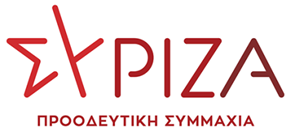 ΤΡΟΠΟΛΟΓΙΑ – ΠΡΟΣΘΗΚΗΣτο σχέδιο νόμου του Υπουργείου Υγείας με τίτλο “Γιατρός για όλους, ισότιμη και ποιοτική πρόσβαση στις υπηρεσίες του Εθνικού Οργανισμού Παροχής Υπηρεσιών Υγείας και στην Πρωτοβάθμια Φροντίδα Υγείας και άλλες διατάξεις” Θέμα: Κατάργηση της Τράπεζας ΘεμάτωνΑ. ΑΙΤΙΟΛΟΓΙΚΗ ΕΚΘΕΣΗΜε την προτεινόμενη ρύθμιση καταργείται η Τράπεζα Θεμάτων σε όλες τις τάξεις (Α, Β, Γ) κάθε τύπου Λυκείου ως παιδαγωγικά αδόκιμη και ατελέσφορη πρακτική. Συγκεκριμένα: 1. Κάθε μέτρο που αφορά την εκπαίδευση πρέπει να οδηγεί σε βελτίωση της αποτελεσματικότητας της εκπαιδευτικής διαδικασίας. Το συγκεκριμένο μέτρο οδηγεί σε τυποποίηση της εκπαιδευτικής διαδικασίας και ευνοεί πρακτικές αποστήθισης σε βάρος της ανάπτυξης της κριτικής σκέψης και της δημιουργικότητας των μαθητών και μαθητριών.2. Η εμπειρία από την εφαρμογή αυτού του μέτρου κατά το παρελθόν δείχνει ότι δυσχεραίνει σημαντικά την προσπάθεια των μαθητών και μαθητριών να ανταποκριθούν στις προβαλλόμενες απαιτήσεις. Η προσφυγή στην εξωσχολική υποστήριξη (φροντιστήρια) ενισχύεται σημαντικά, με αποτέλεσμα να διευρύνονται οι ανισότητες σε βάρος των πιο αδύναμων κοινωνικών στρωμάτων. Υπενθυμίζεται ότι κατά την πρώτη εφαρμογή της τράπεζας θεμάτων, το 2013, αυξήθηκε ο αριθμός των μετεξεταστέων από 4% σε 16%.3. Οι συνθήκες της πανδημίας λειτουργούν επιβαρυντικά σε όλους τους τομείς της εκπαίδευσης. Η εφαρμογή της τράπεζας  θεμάτων σε ένα τέτοιο περιβάλλον είναι ιδιαίτερα προβληματική και, εκτός των άλλων, αναμένεται να αυξήσει την αβεβαιότητα και το άγχος των μαθητριών και μαθητών. Ενδεικτικά επισημαίνεται ότι κατά το πρώτο σχολικό έτος ισχύoς του ν. 4692/2020, ήτοι το σχολικό έτος 2020-2021, δεν κατέστη εφικτή η εφαρμογή της Τράπεζα Θεμάτων λόγω των πολλών και σοβαρών προβλημάτων στην οργάνωση και πραγμάτωση της μαθησιακής διαδικασίας κατά την περίοδο της πανδημίας.Κατά συνέπεια, κρίνεται γενικότερα αδικαιολόγητη η εφαρμογή του θεσμού της τράπεζας θεμάτων στις εξεταστικές διαδικασίες για την προαγωγή και απόλυση των μαθητών και μαθητριών και τη διαδικασία πρόσβασης στην τριτοβάθμια εκπαίδευση, πολύ δε περισσότερο όταν δημιουργούνται καταστάσεις που συμβάλλουν στην ενίσχυση του άγχους, στην αύξηση των διακρίσεων και των αποκλεισμών και στην περαιτέρω διεύρυνση των ανισοτήτων στην εκπαίδευση.Β. ΠΡΟΤΕΙΝΟΜΕΝΗ ΔΙΑΤΑΞΗΆρθρο...
1. Το άρθρο 9 του ν. 4692/2020 (Α’ 111), η αριθμ. 173678/ΓΔ4/30.12.2020 απόφαση της υφυπουργού  Παιδείας και Θρησκευμάτων “Τράπεζα Θεμάτων Διαβαθμισμένης Δυσκολίας (Τ.Θ.Δ.Δ.)” (Β 5787), όπως ισχύει, καθώς και κάθε άλλη διάταξη που αφορά την τράπεζα θεμάτων καταργούνται.2. Για τα γραπτώς εξεταζόμενα μαθήματα στις προαγωγικές εξετάσεις της Α’ και της Β’ τάξης, καθώς και στις απολυτήριες εξετάσεις της Γ΄ τάξης κάθε τύπου Λυκείου, τα θέματα των εξετάσεων ορίζονται αποκλειστικά από τον διδάσκοντα/ τη διδάσκουσα το αντίστοιχο μάθημα κατά τη διάρκεια του σχολικού έτους. Τα γραπτά βαθμολογούνται από τον/την οικείο/α διδάσκοντα/ουσα. 3. Κάθε αντίθετη γενική ή ειδική διάταξη καταργείται.4. Η ισχύς του παρόντος αρχίζει από το σχολικό έτος 2021-2022.Αθήνα, 10/5/2022Οι προτείνοντες βουλευτέςΦίλης ΝίκοςΤζούφη Μερόπη